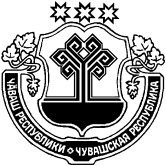 В соответствии со статьей 264.4 Бюджетного кодекса Российской Федерации и на основании протеста прокурора Красноармейского района от 25.03.2020 № 03-06-2020,             Собрание депутатов Убеевского сельского поселения Красноармейского района решило:Внести в Положение о регулировании бюджетных правоотношений в Убеевском сельском поселении Красноармейском районе Чувашской Республики, утвержденное решением Собрания депутатов Убеевского сельского поселения Красноармейского района от 15.12.2016 №  С - 13/2 (в ред. решений Собрания депутатов Убеевского сельского поселения Красноармейского района от 30.08.2017 № С-19/2, от 15.04.2019 № С-39/2, от 13.12.2019 № С-48/10) (далее по тексту – Положение) следующие изменения:в абзаце первом пункта 3 статьи 65  Положения слова «не позднее 10 апреля» заменить словами «не позднее 01 апреля».Настоящее решение вступает в силу после его официального опубликования в периодическом печатном издании «Вестник Убеевского сельского поселения».       Глава Убеевского     сельского поселения                                                                                Н.И.ДимитриеваЧĂВАШ  РЕСПУБЛИКИКРАСНОАРМЕЙСКИ РАЙОНẺЧУВАШСКАЯ РЕСПУБЛИКАКРАСНОАРМЕЙСКИЙ РАЙОН       УПИ САЛИ ПОСЕЛЕНИЙĚНДЕПУТАТСЕН ПУХĂВĚ ЙЫШĂНУ14.04.2020       С – 51/4  №Упи салиСОБРАНИЕ ДЕПУТАТОВ УБЕЕВСКОГО СЕЛЬСКОГО ПОСЕЛЕНИЯРЕШЕНИЕ14.04.2020     №  С –51/4с. УбеевоО внесении изменения в Положение о регулировании бюджетных правоотношений в Убеевском сельском поселении Красноармейском районе Чувашской Республики, утвержденное решением Собрания депутатов  Убеевского сельского поселения Красноармейского района от 15.12.2016 № С-13/2